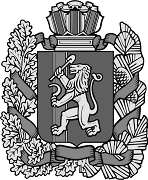 КРАСНОЯРСКИЙ КРАЙУСТЬ-ЯРУЛЬСКИЙ СЕЛЬСОВЕТ ИРБЕЙСКОГО РАЙОНАУСТЬ-ЯРУЛЬСКИЙ СЕЛЬСКИЙ СОВЕТ ДЕПУТАТОВ РЕШЕНИЕ О внесении изменений в Устав Усть-Ярульского сельсовета Ирбейского районаВ целях приведения Устава Усть-Ярульского сельсовета Ирбейского района Красноярского края в соответствие с требованиями федерального и краевого законодательства, руководствуясь Уставом Усть-Ярульского сельсовета Ирбейского района Красноярского края, Усть-Ярульский сельский Совет депутатов РЕШИЛ:1. Внести в Устав Усть-Ярульского сельсовета Ирбейского района Красноярского края следующие изменения:1.1. в пункте 2 статьи 1 слова «данному уставу» заменить словами «данному Уставу»;1.2. в статье 5 слова «Конституция (Устав)» заменить словом «Устав»;1.3. в статье 9:- в подпункте 2 пункта 1 слово «установление» заменить словом «введение»;- в подпункте 15 пункта 1 слова «, городском наземном электрическом транспорте» исключить;1.4. в пункте 2 статьи 9.1 слова «осуществляется за счет» заменить словами «осуществляется только за счет»;1.5. пункт 1 статьи 9.2 дополнить подпунктом 19 следующего содержания:«19) осуществление мероприятий по оказанию помощи лицам, находящимся в состоянии алкогольного, наркотического или иного токсического опьянения.»;1.6. в пункте 1 статьи 10 слово «наделяются» заменить словом «обладают»;1.7. абзац первый подпункта 3.3 пункта 3 статьи 12 изложить в следующей редакции:«3.3. по инициативе Совета депутатов и главы местной администрации, выдвинутой ими совместно, оформляется правовыми актами Совета депутатов и главы местной администрации, в поддержку такой инициативы проведения местного референдума инициативная группа не создается, подписи участников референдума не собираются.»;1.8. статью 13.1 исключить;1.9. в пункте 2 статьи 19.1 слово «соответствующего» исключить;1.10. в пункте 2 статьи 27.1 слово «состава» заменить словом «созыва»;1.11. в статье 29:- в подпункте 3 пункта 1 слово «установление» заменить словом «введение»;- подпункт 10 пункта 1 изложить в следующей редакции:«10) установление органов местного самоуправления, уполномоченных на осуществление муниципального контроля;»;1.12. в статье 30:- в абзаце втором пункта 2 слова «не позднее чем через» заменить словами «в течение»;- в пункте 3 слова «не менее 1/3» заменить словами «не менее 1/3 депутатов», слова «созвать сессию» заменить словами «созвать внеочередную сессию»;1.13. статью 31 дополнить словами «бюджетов Российской Федерации»;1.14. в пункте 7 статьи 33 слова «об установлении» заменить словами «о введении»;1.15. пункт 1 статьи 36 дополнить подпунктом 1.10 следующего содержания:«1.10) предоставление служебного жилого помещения, а в случае невозможности предоставления служебного жилого помещения - возмещение расходов по найму жилого помещения, на период исполнения полномочий.»;1.16. пункт 1 статьи 37.1 дополнить  подпунктом 6 следующего содержания:«6) компенсация, выплачиваемая депутату представительного органа в связи с освобождением его от производственных обязанностей и служебных обязанностей в соответствии с пунктом 2 настоящей статьи в размере 500 рублей. Указанная компенсация производится в порядке, определенном представительным органом.»;1.17. в пункте 2 статьи 42 слова «должностное лицо» заменить словами «должностное лицо местного самоуправления»;1.18. подпункт 2 пункта 1 статьи 47 исключить;1.19. статью 47.1 дополнить пунктом 4 следующего содержания:«4. В соответствии с частью 9 статьи 1 Федерального закона от 31.07.2020 № 248-ФЗ «О государственном контроле (надзоре) и муниципальном контроле в Российской Федерации» вид муниципального контроля подлежат осуществлению при наличии в границах муниципального образования объектов соответствующего вида контроля.»;1.20. в статье 57:- в пункте 1 слова «для всех жителей муниципального образования» заменить словами «для всех жителей муниципального образования (населенного пункта (либо части его территории), входящего в состав поселения)»;- в пункте 2 слова «пунктом 4.1» заменить словами  «пунктами 4.1, 4.3»;1.21. пункт 1 статьи 61 дополнить абзацем следующего содержания:«документах, определяющих цели национального развития Российской Федерации и направления деятельности органов публичной власти по их достижению.»;1.22. в статье 70 слово «законодательством» заменить словами «федеральными законами»;1.23. пункт 3 статьи 74 исключить;1.24. статью 75 после слова «депутаты,» дополнить словами «органы территориального общественного самоуправления, прокурор»;1.25. Пункт 4  статьи 76 изложить в следующей редакции: «4. Действие подпункта 24 пункта 1 статьи 9 Устава приостановлено до 01.01.2024 в соответствии с Законом Красноярского края от 23.12.2021 № 2-358 «О внесении изменений в статью 1 Закона края «О закреплении вопросов местного значения за сельскими поселениями Красноярского края».».       2. Контроль за исполнением настоящего Решения возложить на главу сельсовета.3. Глава Усть-Ярульского сельсовета Ирбейского района обязан опубликовать (обнародовать) зарегистрированное настоящее Решение в течение семи дней со дня поступления из Управления Министерства юстиции Российской Федерации по Красноярскому краю уведомления о включении сведений о настоящем решении в государственный реестр уставов муниципальных образований Красноярского края.         4. Решение вступает в силу в день, следующий за днем его официального опубликования в печатном издании «Усть-Ярульский вестник» Председатель Усть-Ярульского сельского Совета депутатов                                                                               Е.В. Виншу    Глава Усть-Ярульского сельсовета                                          М.Д. Дезиндорф                                                                  16.06.2022             с. Усть-Яруль                                    № 93